Publicado en  el 09/11/2016 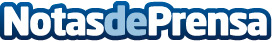 Las mejores ideas para tener un invernadero en casaLos invernaderos ayudan a decorar con elegancia cualquier rincón del hogar. Con una habitación de sobras, ya sea pequeña o grande, se puede convertir en otra habitación más o bien optar por un invernadero pequeño y utilizarlo como un accesorio decorativo para cualquier estanciaDatos de contacto:Nota de prensa publicada en: https://www.notasdeprensa.es/las-mejores-ideas-para-tener-un-invernadero-en Categorias: Bricolaje Interiorismo Moda http://www.notasdeprensa.es